KEPUTUSAN CAMAT  WALANTAKA KOTA SERANG	NOMOR : 800/Kep.   016  – Kec.Wtk/2020TENTANGPENUNJUKAN PEJABAT PENGELOLA INFORMASI DAN DOKUMENTASI (PPID) PEMBANTU DI LINGKUNGAN KECAMATAN WALANTAKA KOTA SERANGCAMAT WALANTAKA KOTA SERANG,MEMUTUSKAN :CAMAT WALANTAKAKARSONO,S.Sos., M.SiNIP. 19720808 199303 1 006SALINAN disampaikan kepada :Dinas Komunikasi dan Informatika Kota Serang         (PPID UTAMA KOTA SERANG)                                                         LAMPIRAN I :  KEPUTUSAN CAMAT WALANTAKAK KOTA SERANG NOMOR : 800/Kep.         Kec.Wtk/2020 TENTANG PENUNJUKAN PEJABAT PENGELOLA INFORMASI DAN DOKUMENTASI (PPID) PEMBANTU DI LINGKUNGAN KECAMATAN WALANTAKA  KOTA SERANGDAFTAR PEJABAT PENGELOLA INFORMASI DAN DOKUMENTASI (PPID) PEMBANTU DI LINGKUNGAN KECAMATAN WALANTAKA  KOTA SERANGCAMAT WALANTAKAKARSONO,S.Sos., M.SiNIP. 19720808 199303 1 006TUGAS PEJABAT PENGELOLA INFORMASI DAN DOKUMENTASI (PPID) PEMBANTU DI LINGKUNGAN KECAMATAN WALANTAKA  KOTA SERANG                                                                                                CAMAT WALANTAKAKARSONO,S.Sos., M.SiNIP. 19720808 199303 1 006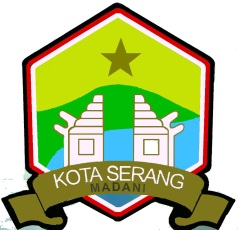 KECAMATAN WALANTAKA Jl. Raya Ciruas – Petir KM 03 Pipitan SERANG – BANTENMenimbang:bahwa dalam rangka menindak lanjuti keputusan Walikota Serang Nomor 042/Kep.280-Huk/2019 tentang Pedoman Pengelolaan Informasi dan Dokumentasi Publik di Lingkungan Pemerintah Kota Serang maka dipandang perlu untuk menunjuk Pejabat Pengelola Informasi dan Dokumentasi (PPID) Pembantu di Lingkungan Kecamatan Walantaka Kota Serang;bahwa untuk melaksanakan maksud tersebut diatas, maka perlu diterbitkan Keputusan Camat Walantaka Kota Serang Tentang Penunjukan Pejabat Pengelola Informasi dan Dokumentasi (PPID) Pembantu di Lingkungan Kecamatan Walantaka Kota Serang.Mengingat:Undang-Undang Nomor 32 Tahun 2007 tentang Pembentukan kota Serang di Provinsi Banten (Lembaran Negara Republik Indonesia Tahun 2007 Nomor 98, Tambahan Lembaran Negara Republik Indonesia Nomor 4748);Undang-Undang Nomor 14 tahun 2008 tentang Keterbukaan Informasi Publik (Lembaran Negara Nomor 61, Republik Indonesia Tambahan Lembaran Negara Republik Indonesia Tahun 2008 Nomor 4846);Undang-Undang  Nomor 25 tahun 2009 tentang Pelayanan Publik (Lembaran Negara Republik Indonesia Tahun 2009 Nomor 112, Tambahan Lembaran Negara Republik Indonesia Nomor 5038);Undang-Undang Nomor 23 Tahun 2014 tentang Pemerintahan Daerah (Lembaran Negara Republik Indonesia Tahun 2014 Nomor 244, Tambahan Lembaran Negara Republik Indonesia nomor 5587) sebagaimana telah diubah beberapa kali terakhir dengan Undang-Udang Nomor 9 Tahun 2015 tentang perubahan kedua atas Undang-Undang Nomor 23 Tahun 2014 tentang Pemerintahan Daerah (Lembaran Negara Republik Indonesia Tahun 2015 Nomor 58, Tambahan Lembaran Negara Republik Indonesia Nomor 5679);Peraturan Pemerintah Republik Indonesia Nomor 61 Tahun 2010 tentang Peraturan Undang-Undang Nomor 14 Tahun 2008 tentang Keterbukaan Informasi Publik (Lembaran Negara Republik Indonesia Tahun 2010 Nomor 99, Tambahan Lembaran Negara Republik Indonesia Nomor 5149);Peraturan Pemerintah Republik Indonesia Nomor 18 Tahun 2016 tentang Perangkat Daerah (Lembaran Negara Republik Indonesia Tahun 2016 Nomor 114, Tambahan Lembaran Negara Republik Indonesia Nomor 5887);Peraturan Menteri Dalam Negeri Nomor 3 Tahun 2017 tentang Pedoman Pengelolaan Pelayanan Informasi dan Dokumentasi Kementerian Dalam Negeri dan Pemerintahan Daerah;Peraturan Menteri Komunikasi Dan Informatika Republik Indonesia Nomor 8 Tahun 2019 Tentang Penyelenggaraan Urusan Pemerintahan Konkuren Bidang Komunikasi dan Informatika;Peraturan Daerah Kota Serang Nomor 2 Tahun 2014 tentang Pokok-Pokok Pengelolaan Keuangan Daerah Kota Serang (Lembaran Daerah Kota Serang Tahun 2014 Nomor 2, Tambahan Lembaran Daerah Nomor 74);Peraturan Daerah Kota Serang Nomor 2 Tahun 2014 tentang Pokok-Pokok Pengelolaan Keuangan Daerah Kota Serang (Lembaran Daerah Kota Serang Tahun 2014 Nomor 2, Tambahan Lembaran Daerah Nomor 74;Peraturan Walikota Serang Nomor 24 Tahun 2011 tentang Pedoman Pengelolaan Pelayanan Informasi dan Dokumentasi di Lingkungan Daerah Kota Serang (Berita Daerah Kota Serang Tahun 2011 Nomor 24);Keputusan Wali Kota Serang Nomor : 042/Kep.280-Huk/2019 Tentang Pejabat Pengelola Informasi Dan Dokumentasi Di Lingkungan Pemerintahan Kota Serang.PERTAMAKEDUAKETIGAKEEMPATKELIMA:::::Menunjuk  Pejabat  PengelolaInformasi dan Dokumentasi   (PPID) Pembantu di Lingkungan Kecamatan Walantaka KotaSerang;Pejabat Pengelola Informasi dan Dokumentasi (PPID) Pembantu di Lingkungan Kecamatan Walantaka Kota Serang sebagaimana dimaksud dalam Diktum KESATU dan tugasnya tercantum dalam Lampiran I dan II Keputusan ini;Pejabat Pengelola Informasi dan Dokumentasi (PPID) Pembantu sebagaimana dimaksud dalam Diktum KEDUA bertanggung jawab dan melaporkan hasilnya kepada Camat Walantaka Kota Serang;Segala biaya yang timbul sebagai akibat diterbitkannya keputusan ini dibebankan pada Anggaran Pendapatan dan Belanja Daerah KotaSerang;Keputusan ini mulai berlaku pada tanggal ditetapkan.Di Tetapkan DiPada Tanggal::Walantaka27 Juli  2020NOJABATAN DALAM DINAS / INSTANSIJABATAN DALAM DINAS / INSTANSIKEDUDUKAN1.Kepala Dinas Komunikasi, Informatika Kota SerangKepala Dinas Komunikasi, Informatika Kota SerangPPIDUtama2.Camat Walantaka Kota SerangCamat Walantaka Kota SerangAtasan PPID Pembantu3.Sekretaris Kecamatan Walantaka Kota SerangSekretaris Kecamatan Walantaka Kota SerangPPID Pembantu4.Kasubag Umum dan Kepegawaian Kecamatan Walantaka Kota SerangKasubag Umum dan Kepegawaian Kecamatan Walantaka Kota SerangSekretarisBIDANG PELAYANAN DAN PENGELOLAAN INFORMASIBIDANG PELAYANAN DAN PENGELOLAAN INFORMASIBIDANG PELAYANAN DAN PENGELOLAAN INFORMASIBIDANG PELAYANAN DAN PENGELOLAAN INFORMASI6.Kasi Ekbang  Kecamatan Walantaka Kota SerangKasi Ekbang  Kecamatan Walantaka Kota SerangKetua7.Kasubag PEP dan Keuangan Kecamatan Walantaka Kota SerangKasubag PEP dan Keuangan Kecamatan Walantaka Kota SerangAnggotaBIDANG PENGOLAHAN DATA DAN DOKUMENTASI INFORMASIBIDANG PENGOLAHAN DATA DAN DOKUMENTASI INFORMASIBIDANG PENGOLAHAN DATA DAN DOKUMENTASI INFORMASIBIDANG PENGOLAHAN DATA DAN DOKUMENTASI INFORMASI9.Kasi Pemerintahan Umum Kecamatan Walantaka Kota SerangKasi Pemerintahan Umum Kecamatan Walantaka Kota SerangKetua10.Kasi PMK Kecamatan Walantaka Kota SerangKasi PMK Kecamatan Walantaka Kota SerangAnggotaBIDANG PENYELESAIAN SENGKETA INFORMASIBIDANG PENYELESAIAN SENGKETA INFORMASIBIDANG PENYELESAIAN SENGKETA INFORMASIBIDANG PENYELESAIAN SENGKETA INFORMASI10.10.Kasi Trantib Kecamatan Walantaka Kota SerangKetua1111Kasi Kesos Kecamatan Walantaka Kota SerangAnggota                                             LAMPIRAN II KEPUTUSAN CAMAT WALANTAKAK KOTA SERANG NOMOR : 800/Kep.         Kec.Wtk/2020 TENTANG PENUNJUKAN PEJABAT PENGELOLA INFORMASI DAN DOKUMENTASI (PPID) PEMBANTU DI LINGKUNGAN KECAMATAN WALANTAKA  KOTA SERANGNoKedudukan Dalam PPIDKedudukan Dalam PPID                      Tugas                      Tugas122331Pengarah Pejabat Pengelola Informasi dan Dokumentasi (PPID) PembantuPengarah Pejabat Pengelola Informasi dan Dokumentasi (PPID) PembantuMelakukan pembinaan terhadap pelaksanaan layanan informasi publik;Melakukan monitoring dan pengawasan terhadap pelaksanaanlayanan informasi publik;Melakukan pembinaan terhadap pelaksanaan layanan informasi publik;Melakukan monitoring dan pengawasan terhadap pelaksanaanlayanan informasi publik;2Atasan Pejabat Pengelola Informasi dan Dokumentasi (PPID) PembantuAtasan Pejabat Pengelola Informasi dan Dokumentasi (PPID) PembantuMengkoordinasikan seluruh kegiatan pelayanan informasi publik di lingkungan Kecamatan Walantaka Kota Serang;Menerima pengajuan keberatan yang disampaikan secara tertulis oleh pemohon informai publik serta mengikuti proses atas sengketa informasi yang diajukan oleh pihak pemohon;Melakukan evaluasi dan pengawasanterhadap pelaksanaan layanan informasi publik;Mengkoordinasikan seluruh kegiatan pelayanan informasi publik di lingkungan Kecamatan Walantaka Kota Serang;Menerima pengajuan keberatan yang disampaikan secara tertulis oleh pemohon informai publik serta mengikuti proses atas sengketa informasi yang diajukan oleh pihak pemohon;Melakukan evaluasi dan pengawasanterhadap pelaksanaan layanan informasi publik;     3Pejabat Pengelola Informasi dan Dokumentasi (PPID) PembantuPejabat Pengelola Informasi dan Dokumentasi (PPID) PembantuMengkoordinasikan dan mengkonsolidasikan pengumpulan bahan informasi dan dikumentasi dari PPID Pembantu;Menyimpan,mendokumentasikan, menyediakan dan memberi pelayanan informasi publik;Melakukan verifikasi bahan informasi publik;Melakukan uji konsekuensi atas informasi yang dikecualikan dengan berdasarkan aturan yang berlaku dan Perundang-undangan; Menolak memberikan informasi apabila tidak sesuai dengan ketentuan perundang-undangan;Meminta dan memperoleh informasi dari unit kerja di lingkungan Kecamatan Walantaka Dinas Kota Serang;Memberikan pertimbangan dan kajian cakupan pemberian, informasi, tujuan permintaan informasi serta mekanisme pemberian informasi;Membuat, mengumpulkan, serta memelihara	informasi	dan dokumentasi sesuai dengan kebutuhan tugas pokok dan fungsi organisasi;Mengkoordinasikan pemberian pelayanan informasi antara PPID Pembantu dan/ atau pejabat struktural dan fungsional di lingkungan Kecamatan Walantaka Kota Serang.Mengkoordinasikan dan mengkonsolidasikan pengumpulan bahan informasi dan dikumentasi dari PPID Pembantu;Menyimpan,mendokumentasikan, menyediakan dan memberi pelayanan informasi publik;Melakukan verifikasi bahan informasi publik;Melakukan uji konsekuensi atas informasi yang dikecualikan dengan berdasarkan aturan yang berlaku dan Perundang-undangan; Menolak memberikan informasi apabila tidak sesuai dengan ketentuan perundang-undangan;Meminta dan memperoleh informasi dari unit kerja di lingkungan Kecamatan Walantaka Dinas Kota Serang;Memberikan pertimbangan dan kajian cakupan pemberian, informasi, tujuan permintaan informasi serta mekanisme pemberian informasi;Membuat, mengumpulkan, serta memelihara	informasi	dan dokumentasi sesuai dengan kebutuhan tugas pokok dan fungsi organisasi;Mengkoordinasikan pemberian pelayanan informasi antara PPID Pembantu dan/ atau pejabat struktural dan fungsional di lingkungan Kecamatan Walantaka Kota Serang.44Sekretaris Pejabat Pengelola Informasi dan Dokumentasi (PPID)Sekretaris Pejabat Pengelola Informasi dan Dokumentasi (PPID)Mengkoordinasikan penyusunan program pengelolaan informasi dan dokumentasi;Mengkoordinasikan dan mengkonsolidasikan pengumpulan informasi dan dokumentasi;Melaksanakan koordinasi	dalam rangka penyediaan dan pelayanan informasipublik;Melaksanakan koordinasi dalam rangka pemberian pelayanan  informasi dandokumentasi;Melaksanakan monitoring, evaluasi dan pelaporan kegiatan pengelolaan informasi dan dokumentasi;Mengadministrasikan pelayananinformasi dan dokumentasi.5  5  Pejabat Pengelola Informasi dan DokumentasiPejabat Pengelola Informasi dan Dokumentasia. Melaksanakan perencanaan program dibidang pelayanan dan pengelolaan;b.	Menyiapkan,memelihara dokumentasi dan informasi publik.66Pejabat Pengelola Informasi dam Dokumentasi (PPID) Pembantu Bidang Pengolahan Data dan DokumentasiPejabat Pengelola Informasi dam Dokumentasi (PPID) Pembantu Bidang Pengolahan Data dan DokumentasiMelaksanakan perencanaan program dibidang pengolahan data dan dokumentasi;Melaksanakan konsultasi klasifikasi informasi publik;Melaksanakan	inventarisasi pengklasifikasian informasi dan dokumentasi;Menyusun pertimbangan tertulis atas setiap kebijakan dalam rangka memenuhi permohonan informasi;Menyiapkan dan memelihara dokumentasi;77Pejabat Pengelola Informasi dan Dokumentasi (PPID) Pembantu Bidang Pengaduan dan Penyelesaian Sengketa InformasiPejabat Pengelola Informasi dan Dokumentasi (PPID) Pembantu Bidang Pengaduan dan Penyelesaian Sengketa InformasiMelaksanakan perencanaan program bidang pengaduan dan penyelesaian sengketa informasi;Melaksanakan koordinasi dalam rangka penanganan penyelesaian sengketa informasi;Melaksanakan verifikasi, laporan, dan rekomendasi	pengaduan		advokasi	penyelesaian     mediasi/ajudikasi informasi.